FORMULAREFormularul  – 1 Formular de ofertă (propunerea financiară) pentru atribuirea  contractuluiFormularul  – 2	 Centralizator de preţuriFormularul – 3	Propunere tehnică pentru atribuirea contractuluiFORMULARUL nr. 1OFERTANTUL__________________   (denumirea/numele)FORMULAR DE OFERTĂCătre ....................................................................................................                     (denumirea autorității contractante și adresa completă)    Domnilor,    1. Examinând documentația de atribuire, subsemnații, reprezentanți ai ofertantului _______________________________               , (denumirea/numele ofertantului)     ne oferim ca, în conformitate cu prevederile și cerințele cuprinse în documentația mai sus menționată, să furnizăm ,,……………………………………………………………………………………….…pentru suma de ________________________ lei, (suma în litere și în cifre)                                                    la care se adaugă taxa pe valoarea adaugată în valoare de ______________________  lei (suma în litere și în cifre)    2. Ne angajăm ca, în cazul în care oferta noastră este stabilită câștigătoare, să furnizam produsele în conformitate cu specificaţiile din caietul de sarcini în _______ (perioada în litere si în cifre).                      3. Ne angajăm să menținem această ofertă valabilă pentru o durată de______________ zile, respectiv până la data de __________________(durata în litere si în cifre)                                                                                                (ziua/luna/anul) și ea va rămâne obligatorie pentru noi și poate fi acceptată oricând înainte de expirarea perioadei de valabilitate.    4. Până la încheierea și semnarea contractului de achiziție publică această ofertă, împreună cu comunicarea transmisă de dumneavoastră, prin care oferta noastră este stabilită câștigătoare, vor constitui un contract angajant între noi.    5. Întelegem că nu sunteți obligați să acceptați oferta cu cel mai scăzut preț sau orice altă ofertă pe care o puteți primi.Data _____/_____/__________________, în calitate de _____________________, legal autorizat sa semnez                        (semnatura)oferta pentru și în numele ____________________________________.                                                       (denumirea/numele ofertantului)FORMULARUL nr. 2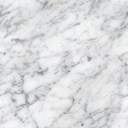 Operator Economic..........................(denumirea)CENTRALIZATOR DE PREŢURI Se va oferta unul sau mai multe loturi. Nu se acceptă oferte parțiale în cadrul unui lot și nici oferte alternative.Semnătura ofertantului sau a reprezentantului ofertantului                    .....................................................Numele  şi prenumele semnatarului				        .....................................................Capacitate de semnătura					        .....................................................Detalii despre ofertant Numele ofertantului  						        .....................................................Ţara de reşedinţă					                    .....................................................Adresa								        .....................................................Adresa de corespondenţă (dacă este diferită)			        .....................................................Adresa de e-mail                                                                                    .....................................................Telefon / Fax							        .....................................................Data 						                                 .....................................................FORMULARUL nr. 3OFERTANTUL__________________   (denumirea/numele)PROPUNERE TEHNICĂGARANŢIEGaranția produselor va fi de minim 36 luni pentru poz. 1 și minim 24 luni pentru poz. 2 și 3.RECEPȚIA PRODUSULUIProdusele vor fi livrate şi recepţionate la adresa: Str. Domnească nr. 47 Corp U, Galați.Recepția produselor se va efectua pe bază de proces verbal semnat de Contractant și Autoritatea Contractantă. Recepția produselor se va realiza în mai multe etape, în funcție de progresul contractului, respectiv: Recepția cantitativă se va realiza după livrarea produselor la locația indicată de Autoritatea Contractantă.Recepția calitativă se va realiza după instalare, verificarea tuturor cerințelor tehnice prevăzute în caietul de sarcini, precum și funcționalitatea acestora și, sau după caz, după remedierea tuturor defectelor, cel târziu în ultima zi a termenului maxim de livrare a produsului.Transportul, instalarea și toate costurile asociate sunt în sarcina exclusivă a contractantului. Produsele vor fi asigurate împotriva pierderii sau deteriorării intervenite pe parcursul transportului și cauzate de orice factor extern.PLATA: Plata se face în termen de maxim 30 de zile, de la livrarea, instalarea produselor și instruirea personalului, în contul contractantului deschis la Trezoreria statului.     Documentele justificative care trebuie să însoţească factura:proces verbal de recepție cantitativă;proces verbal de recepție calitativă;certificatul de calitate și garanție;declarația de conformitate.PREVEDERI CONTRACTUALENu se acceptă actualizarea preţului contractului.Semnătura ofertantului sau a reprezentantului ofertantului                    .....................................................Numele  şi prenumele semnatarului				        .....................................................Capacitate de semnătura					        .....................................................Detalii despre ofertant Numele ofertantului  						        .....................................................Ţara de reşedinţă					                    .....................................................Adresa								        .....................................................Adresa de corespondenţă (dacă este diferită)			        .....................................................Adresa de e-mail                                                                                    .....................................................Telefon / Fax							        .....................................................Data 							                    ....................................................Nr crt. Denumirea produsuluiValoare estimată totalăRON fără TVAUMCantitatea solicitatăU.MPreț unitar RON fără TVAPreț total RONfără TVA0123456=4*51Sistem tip videowall65000buc1se completează de către ofertantse completează de către ofertant2Sistem videoconferinta25000buc1se completează de către ofertantse completează de către ofertant3Tabla interactiva10000buc1TOTAL TOTAL 100000.00---se completează de către ofertantNr.crt.Nr.crt.Cerinţe autoritate contractantăCant.PROPUNERE TEHNICĂ OFERTANT11Sistem tip videowallNumar display-uri: 9 buc.Caracteristici display:Ecran: PlatEcran (Iluminare): LEDDiagonala minim (inch): 46Timp de raspuns maxim (ms): 8Dimensiune pixel maxim (mm): 0.53 x 0.53Luminozitate minim (cd/mp):500Raport de contrast:1200:1(Tipic); 45000:1 (Dinamic)Unghi vizibilitate:178 / 178Rezolutie (pixeli):1920 x 1080Aspect imagine : 16:9Timp de functionare: 24 ore / 7 zileConectivitate	HDMI: 2DVI-D: 1DisplayPort: 1USB 3.0: 1Audio in: DaAudio out: DaJack 3.5mm: DaRJ-45: 1RS-232C: 1Montare pe perete: VESA (600 x 400 mm)Latime rama maxim: 2.25 mm (U / L), 1.25 mm (R / B)	Greutate maxima (Kg):16Pachetul va include: 	Suport perete Videowall individual push (45"-70", 600x400, max 70kg)	Videowall Signage Media Player Licenta software content management signage:  nelimitataControler software:Creare conținut video tip web/HTML, video wall, poze, filme, widget, clip art, fonturi personalizate, efecte vizuale CSSProtejare conținut videoPublicare conținut video pe grupe de display-uri sau eticheteProgramare orară conținut videoMonitorizare display-uriControl hardware display-uriNotificări de eroareControler hardware:CPU Cortex A72 1.7GHz Quad-Core CPU sau echivalent	GPU 2D & 3D Graphics Engine Data Format : 32bpp, Rezoluție grafică: 1920x1080, Rezoluție de ieșire: max 3840x2160	FDM/HDD/SSD 8GB din care minim 4.25GB disponibil	Memorie 2.5GB 3 channel 96bit DDR3-933 (1866MHz)	Ethernet 10/100MbpsEchipamentele trebuie să funcționeze în gama de temperatură: 0°C – 40°C la o umiditate de 10% – 80% fără condensareSe vor asigura montajul, punerea in functiune, calibrarea si instruirea personalului.	1 bucse completează de către ofertant22Sistem videoconferintaCameraRezoluție: 4K, 1440p, 1080p, 900p, 720p și SD la 30fpsPan: motorizat ±25°					Înclinare: motorizată ±15°				Zoom: zoom HD minim 15X (optic și digital)	Câmp vizual diagonal: minim 80°			Câmp vizual orizontal: minim 75°			Câmp vizual vertical: minim 50°			Acoperire totală a camerei (câmp vizual + pan și înclinare): minim 125°Putere nominala difuzoare: minim 8W		Ieșire HDMI: 2 (până la 1080p)			Intrare HDMI: 1					USB: 3x tip A, 1x tip C				Rețea: 10/100/1G Ethernet				WiFi: 802.11a/b/g/n/ac				Intrare microfon extern: Da 				Sistem de montaj in perete inclus			Microfoane set 3 bucati.				Raspuns in frecventa: 90 Hz – 16 kHz		Raza de preluare: minim 4 m				Procesare audio: AEC (Anulare eco acustic), VAD (Detector de activitate vocală)Ieșire: cablu captiv cu 12 pini			Se vor asigura montajul, punerea in functiune, calibrarea si instruirea personalului.	1 bucse completează de către ofertant3Tabla interactivaPutere consumata: maxim 170 WStandarde: CB CCC FCC PSB NOMGreutate: maxim 30 KgAFISARE	Diagonala: minim 55 inchTehnologie display: LEDRezolutie optima: 3840 x 2160Luminozitate: minim 300 cd / m2Timp de raspuns: maxim 7 msUnghi maxim vizibilitate orizontala/verticala:178 / 178 gradeContrast tipic:4700:01:00Dimensiune punct: maxim 0.105 mmSenzor intern: Acceleration sensor, NFCFunctii speciale: Touchscreen, recunoastere pensula picturaPlayer intern: daCONECTIVITATE	Porturi video: 3 x HDMI Porturi de date: RS232, 4 x USB,  RJ-45 (inclusiv cele de pe unitatea de conectare)Stand mobil cu rotile, cu rotire display la 90 grade.	Se vor asigura montajul, punerea in functiune, calibrarea si instruirea personalului.Tabla interactivaPutere consumata: maxim 170 WStandarde: CB CCC FCC PSB NOMGreutate: maxim 30 KgAFISARE	Diagonala: minim 55 inchTehnologie display: LEDRezolutie optima: 3840 x 2160Luminozitate: minim 300 cd / m2Timp de raspuns: maxim 7 msUnghi maxim vizibilitate orizontala/verticala:178 / 178 gradeContrast tipic:4700:01:00Dimensiune punct: maxim 0.105 mmSenzor intern: Acceleration sensor, NFCFunctii speciale: Touchscreen, recunoastere pensula picturaPlayer intern: daCONECTIVITATE	Porturi video: 3 x HDMI Porturi de date: RS232, 4 x USB,  RJ-45 (inclusiv cele de pe unitatea de conectare)Stand mobil cu rotile, cu rotire display la 90 grade.	Se vor asigura montajul, punerea in functiune, calibrarea si instruirea personalului.1 bucse completează de către ofertant